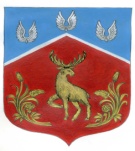 СОВЕТ ДЕПУТАТОВмуниципального образования Громовское сельское поселение муниципального образования Приозерский муниципальный район Ленинградской области(четвертый созыв)   Р Е Ш Е Н И Е От   17 марта   2022 .                    № 135О внесении изменений и дополнений вРешение Совета депутатов № 21от 27.12.2019 года «Об утверждении Положенияо бюджетном процессе в муниципальном образовании Громовское сельское поселение»   	1.   Внести следующие изменения и дополнения в  Положение о бюджетном процессе в муниципальном образовании Громовское сельское поселение:	Первый абзац  Статьи  48.3.  Полномочия органов внутреннего муниципального финансового контроля по осуществлению внутреннего муниципального финансового контроля читать в следующей редакции: Органы внутреннего государственного (муниципального) финансового контроля могут издавать ведомственные правовые акты (стандарты), обеспечивающие осуществление полномочий по внутреннему государственному (муниципальному) финансовому контролю, в случаях, предусмотренных федеральными стандартами внутреннего государственного (муниципального) финансового контроля.2. Опубликовать настоящее решение в средствах массовой информации и разместить на официальном сайте администрации муниципального образования Громовское сельское поселение.              3.   Настоящее   решение вступает в силу с   момента   его официального опубликования.Глава муниципального образования   Громовское сельское поселение                                              Л.Ф. ИвановаВострейкина Т.А. 8(813 79) 99-466Разослано: дело-1, ЛЕНОБЛИНФОРМ www.lenoblinform.ru-1, сайт администрации adm-gromovo@yandex.ru-1.            В соответствии с Бюджетным кодексом Российской Федерации, Федеральным законом от 06.10.2003 №131-ФЗ «Об общих принципах организации местного самоуправления в Российской Федерации», Уставом муниципального образования Громовское сельское поселение муниципального образования Приозерский муниципальный район Ленинградской области, в целях определения правовых основ осуществления бюджетного процесса в муниципальном образовании Громовское сельское поселение и приведения муниципального правового акта в соответствие с действующим федеральным законодательством Совет депутатов муниципального образования Громовское сельское поселение муниципального образования Приозерский муниципальный район Ленинградской области РЕШИЛ:            В соответствии с Бюджетным кодексом Российской Федерации, Федеральным законом от 06.10.2003 №131-ФЗ «Об общих принципах организации местного самоуправления в Российской Федерации», Уставом муниципального образования Громовское сельское поселение муниципального образования Приозерский муниципальный район Ленинградской области, в целях определения правовых основ осуществления бюджетного процесса в муниципальном образовании Громовское сельское поселение и приведения муниципального правового акта в соответствие с действующим федеральным законодательством Совет депутатов муниципального образования Громовское сельское поселение муниципального образования Приозерский муниципальный район Ленинградской области РЕШИЛ: